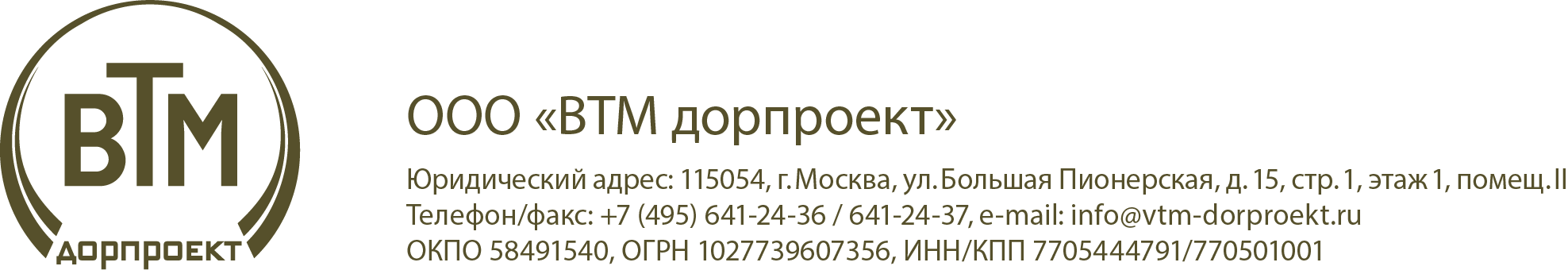 Извещение о проведении предварительного квалификационного отбора№ 1 Общество с ограниченной ответственностью «ВТМ дорпроект» (далее - ООО  «ВТМ дорпроект) извещает о проведении предварительного квалификационного отбора подрядчиков с целью формирования реестра лиц, прошедших предварительный квалификационный отбор (далее – Реестр), рассматриваемых в качестве потенциальных контрагентов для выполнения следующих видов работ:Создание 3D цифровой модели (видеоролика) по линейному объекту с учетом инфографикиОбщество с ограниченной ответственностью «ВТМ дорпроект» (далее - ООО  «ВТМ дорпроект) извещает о проведении предварительного квалификационного отбора подрядчиков с целью формирования реестра лиц, прошедших предварительный квалификационный отбор (далее – Реестр), рассматриваемых в качестве потенциальных контрагентов для выполнения следующих видов работ:Создание 3D цифровой модели (видеоролика) по линейному объекту с учетом инфографики3. Информация о заказчике, организаторе закупки:- полное наименование:ООО «ВТМ дорпроект» Юридический адрес:115054, г. Москва, ул. Большая Пионерская, д. 15, стр. 1- адрес электронной почты:zakupki@vtm-dorproekt.ru- контактный телефон:+7 (495) 620-59-94- контактное лицо:Лапицкая Юлия Александровна, электронная почта: u.lapitskaya@vtm-dorproekt.ru5. Информация о предмете договора:На основе предоставляемых Заказчиком информационных материалов: Основные проектные решения по автомобильной дороге, включая искусственные сооружения, здания/строения, благоустройство и озеленение территории в форматах  PDF и DWG;
2) Ортофотоплан, разработать компьютерную 3D анимацию участка автомобильной дороги по линейному объекту. - Предусмотреть построение 3D моделей - Финальную визуализация видеоролика длительностью 5 минут (4 мин 3D)- Дополнить ролик инфографикой и соответствующей текстовой информацией5. Информация о предмете договора:На основе предоставляемых Заказчиком информационных материалов: Основные проектные решения по автомобильной дороге, включая искусственные сооружения, здания/строения, благоустройство и озеленение территории в форматах  PDF и DWG;
2) Ортофотоплан, разработать компьютерную 3D анимацию участка автомобильной дороги по линейному объекту. - Предусмотреть построение 3D моделей - Финальную визуализация видеоролика длительностью 5 минут (4 мин 3D)- Дополнить ролик инфографикой и соответствующей текстовой информацией6. Дополнительная информация по заказу:  6. Дополнительная информация по заказу:  Примеры работ:http://www.vtm-dorproekt.ru/news/video/ Брендбук:https://yadi.sk/d/V8iSJ_44vRFaYИзвещение о проведении предварительного квалификационного отбора подрядчиков размещается на официальном сайте: http://www.vtm-dorproekt.ru 7. Цена договора (товара):не более 100 т.р. (в зависимости от протяженности объекта).Примечание – услуги диктора Заказчик оплачивает самостоятельно.8. Сроки начала подачи заявлений14.05.2018 г. 9. Сроки окончания подачи заявлений30.05.2018 г. 